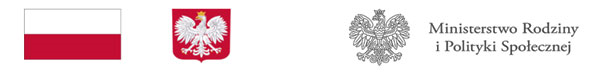 Gmina Myślenice planuje przystąpić do realizacji programu Ministra Rodziny i Polityki Społecznej „Asystent osobisty osoby z niepełnosprawnością” dla Jednostek Samorządu Terytorialnego - edycja 2024, finansowanego ze środków Funduszu Solidarnościowego. Celem programu jest wprowadzenie usług asystencji osobistej jako formy ogólnodostępnego wsparcia osób niepełnosprawnych w wykonywaniu codziennych czynności oraz w funkcjonowaniu w życiu społecznym.Adresatami Programu są:dzieci do ukończenia 16 roku życia posiadające orzeczenie o niepełnosprawności łącznie ze wskazaniami w pkt 7 i 8 w orzeczeniu o niepełnosprawności – konieczności stałej lub długotrwałej opieki lub pomocy innej osoby w związku ze znacznie ograniczoną możliwością samodzielnej egzystencji oraz konieczności stałego współudziału na co dzień opiekuna dziecka w procesie jego leczenia, rehabilitacji i edukacjiosoby z niepełnosprawnościami posiadające orzeczenie: o znacznym stopniu niepełnosprawności alboo umiarkowanym stopniu niepełnosprawności albotraktowane na równi z orzeczeniami wymienionymi w lit. a i b, zgodnie z art. 5 i art. 62 ustawy z dnia 27 sierpnia 1997 r. o rehabilitacji zawodowej i społecznej oraz zatrudnianiu osób niepełnosprawnych.Usługi asystencji osobistej polegają na wspieraniu przez asystenta osoby z niepełnosprawnością w różnych sferach życia, w tym:wsparcia uczestnika w czynnościach samoobsługowych, w tym utrzymaniu higieny osobistej;wsparcia uczestnika w prowadzeniu gospodarstwa domowego i wypełnianiu ról w rodzinie;wsparcia uczestnika w przemieszczaniu się poza miejscem zamieszkania;wsparcia uczestnika w podejmowaniu aktywności życiowej i komunikowaniu się z otoczeniem.Uczestnik programu nie ponosi odpłatności za usługi asystenta.W godzinach realizacji usług asystenta nie mogą być świadczone usługi opiekuńcze lub specjalistyczne usługi opiekuńcze, o których mowa w ustawie z dnia 12 marca 2004r. o pomocy społecznej (Dz.U. z 2023 r. poz. 901), inne usługi finansowane w ramach Funduszu Solidarnościowego albo finansowane przez Państwowy Fundusz Rehabilitacji Osób Niepełnosprawnych lub usługi obejmujące analogiczne wsparcie finansowane ze środków publicznych.W związku z krótkim terminem przekazania wniosku do Małopolskiego Urzędu Wojewódzkiego w Krakowie, zgłoszenia przyjmowane są do dnia 5 września 2023 r. w Centrum Usług Społecznych  w Myślenicach ul. Słowackiego 82. Osoby zainteresowane udziałem w Programie „Asystent osobisty osoby niepełnosprawnej” – edycja 2024, proszone są o kontakt z pracownikami CUS Myślenice pod nr tel. 12 272 19 98, 12 274 33 21,  519 541 549, 531 555 346.Szczegóły Programu zawarte są pod adresem: www.gov.pl/web/rodzina/nabor-wnioskow-w-ramach-programu-resortowego-ministra-rodziny-i-polityki-spolecznej-asystent-osobisty-osoby-z-niepelnosprawnoscia-dla-jednostek-samorzadu-terytorialnego---edycja-2024